Publicado en Barcelona el 01/02/2019 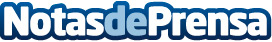 La Bendita Agencia diseña los packs de las nuevas cremas de cereales y semillas de Bimanán SustitutiveBiManán, marca española especializada en productos de pérdida de peso desde hace más de 40 años, lanza al mercado dos nuevos productos, sus Cremas de Cereales y Semillas de Avena y Quinoa con frutos rojos, y de Avena y Cacao con pepitas de chocolateDatos de contacto:Carolina Carbó930.330.101Nota de prensa publicada en: https://www.notasdeprensa.es/la-bendita-agencia-disena-los-packs-de-las Categorias: Nutrición Gastronomía Comunicación Marketing http://www.notasdeprensa.es